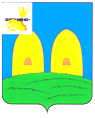 АДМИНИСТРАЦИЯКИРИЛЛОВСКОГО СЕЛЬСКОГО ПОСЕЛЕНИЯРОСЛАВЛЬСКОГО РАЙОНА СМОЛЕНСКОЙ ОБЛАСТИП О С Т А Н О В Л Е Н И Еот 19.04.2021 № 26Об утверждении перечня объектов,в отношении которых планируетсязаключение             концессионных соглашений в 2021 году
Руководствуясь пунктом 3 статьи 4 Федерального закона от 21.07.2005 №115-ФЗ "О концессионных соглашениях", Федеральным законом от 06.10.2003 № 131-ФЗ "Об общих принципах организации местного самоуправления в Российской Федерации",      Администрация Кирилловского сельского      поселения Рославльского района       Смоленской области п о с т а н о в л я е т1. Утвердить перечень объектов, находящихся в собственности  муниципального образования Кирилловского сельского поселения Рославльского района Смоленской области, в отношении которых планируется заключение концессионных соглашений в 2021 году, согласно приложению.  2. Настоящее постановление подлежит размещению  на официальном сайте Администрации    Кирилловского сельского поселения Рославльского района Смоленской области  в информационно-коммуникационной сети «Интернет». 3.Контроль исполнения настоящего постановления  оставляю за собой.Глава муниципального образованияКирилловского сельского поселенияРославльского района Смоленской области                                   Т.В.ПопадинецПеречень объектов, находящихся в собственности  муниципального образования Кирилловского сельского поселения Рославльского района Смоленской области, в отношении которых планируется заключение концессионных соглашений в 2021 годуУтвержден постановлением Администрации Кирилловского сельского поселения Рославльского района Смоленской области отот  19.04.2021 № 26 № п/ппНаименование объекта недвижимости, год ввода Адрес(местоположение)имуществаБалансовая стоимость недвижимого имущества,руб.Дата и номер возникновения права собственности объектаПланируемая сфера применения объекта№ п/ппНаименование объекта недвижимости, год ввода Адрес(местоположение)имуществаБалансовая стоимость недвижимого имущества,руб.Дата и номер возникновения права собственности объектаПланируемая сфера применения объекта1Участок водопроводной сети2014г.Рославльский район, д.Малые Кириллы, ПМК-24 ул. Ельнинская93070,0014.10.2014 г.организацияводоснабжения